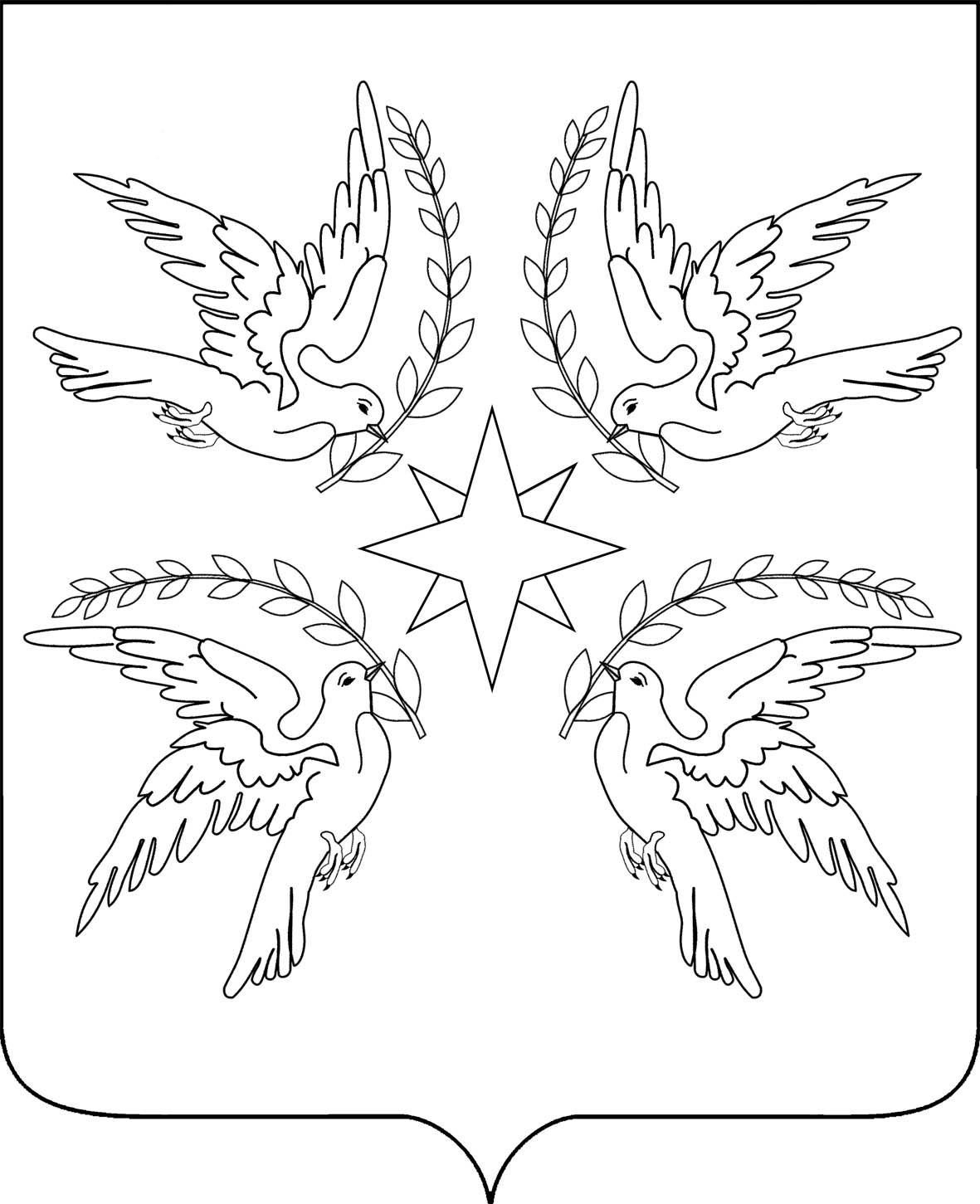 АДМИНИСТРАЦИЯ ДРУЖНЕНСКОГО СЕЛЬСКОГО ПОСЕЛЕНИЯ БЕЛОРЕЧЕНСКОГО РАЙОНАРАСПОРЯЖЕНИЕот  17.01.2022                                                                                            № 6-рпоселок ДружныйОб утверждении плана мероприятий внутреннего муниципального финансового контроля в отношении подведомственных заказчиков администрации Дружненского сельского поселения Белореченского района на 2022 годВ соответствии с Порядком осуществления полномочий по внутреннему муниципальному финансовому контролю финансовым отделом администрации Дружненского сельского поселения  Белореченского района, утвержденным постановлением администрации Дружненского сельского поселения Белореченского района от 19 марта 2018 года № 40 «Об утверждении Порядка осуществления полномочий по внутреннему муниципальному финансовому контролю финансовым отделом администрации Дружненского сельского поселения Белореченского района»: 1. Утвердить план мероприятий внутреннего муниципального финансового контроля в отношении подведомственных заказчиков администрации Дружненского сельского поселения Белореченского района на 2022 год (прилагается).2. Контроль за выполнением настоящего распоряжения оставляю за собой.3. Распоряжение вступает в силу со дня его подписания.Глава Дружненского сельского поселенияБелореченского района                                                              А.Н. ШипкоПЛАНмероприятий внутреннего муниципального финансового контроляв отношении подведомственных заказчиков администрации Дружненского сельского поселения Белореченского района на 2022 годНачальник финансового отдела администрации Дружненского сельского поселения Белореченского района                                                 Н.А. Базак                                                     ПРИЛОЖЕНИЕ к распоряжению администрации Дружненского сельского поселения Белореченского района от 17.01.2022  № 6-р№п/пНаименование объекта контрольного мероприятия, ИННТема контрольного мероприятияПроверяемый периодСрок проведения контрольного мероприятия123451МБУ «ЦКРЦ Дружненского сельского поселения Белореченского района»ИНН 2303024004Проверка полноты и достоверности отчетности о результатах исполнения муниципального задания, целевого и эффективного использования бюджетных средств2021 годНоябрь2022 г.2МБУ «Библиотека Дружненского сельского поселения Белореченского района»ИНН 2303025833Проверка полноты и достоверности отчетности о результатах исполнения муниципального задания, целевого и эффективного использования бюджетных средств2021 годДекабрь2022 г.